I Saw Her Standing ThereLennon-McCartney 1963 (The Beatles)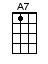 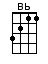 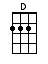 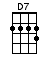 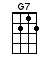 < SingING NOTE:  A >INTRO:  / 1 2 3 4 / [D7] / [D7] / [D7] / [D7]Well she was [D7] just seventeenAnd you [G7] know what I [D7] meanAnd the [D7] way she looked, was way beyond com-[A7]pare [A7]So [D] how could I [D7] dance with a-[G7]nother [Bb] ooohWhen I [D] saw her [A7] standing [D7] there [D7]Well [D7] she looked at meAnd [G7] I, I could [D7] seeThat be-[D7]fore too long, I’d fall in love with [A7] her [A7][D] She wouldn’t [D7] dance with a-[G7]nother [Bb] wooooWhen I [D] saw her [A7] standing [D7] there [D7]Well my [G7] heart went boomWhen I [G7] crossed that roomAnd I [G7] held her hand in [A7] mi-i-[A7]-i-[G7]-i-[G7]ineWhoa we [D7] danced through the nightAnd we [G7] held each other [D7] tightAnd be-[D7]fore too long, I fell in love with [A7] her [A7]Now [D] I’ll never [D7] dance with a-[G7]nother [Bb] wooooWhen I [D] saw her [A7] standing [D7] there [D7]Well my [G7] heart went boomWhen I [G7] crossed that roomAnd I [G7] held her hand in [A7] mi-i-[A7]-i-[G7]-i-[G7]ineOoh we [D7] danced through the nightAnd we [G7] held each other [D7] tightAnd be-[D7]fore too long, I fell in love with [A7] her [A7]Now [D] I’ll never [D7] dance with a-[G7]nother [Bb] ooohSince I [D] saw her [A7] standing [D7] there [D7]Oh since I [D] saw her [A7] standing [D7] there[D7] Yeah well since I [D] saw her [A7] standing [D7] there [D7]www.bytownukulele.ca